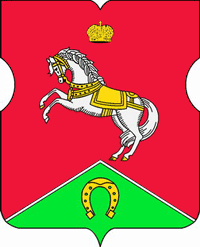 СОВЕТ ДЕПУТАТОВмуниципального округаКОНЬКОВОРЕШЕНИЕ                               02.06.2020                            4/1         _________________№___________________В соответствии с положением части 17 статьи 3 Закона города Москвы от 11.07.2012 №39 «О наделении органов местного самоуправления муниципальных округов в городе Москве отдельными полномочиями города Москвы»Советом депутатов принято решение:Утвердить размер поощрения депутатов Совета депутатов муниципального округа Коньково за 2-й квартал 2020 года согласно приложению.Разместить настоящее решение на сайте органов местного самоуправления муниципального округа Коньково www.konkovo-moscow.ru.Контроль за исполнением настоящего решения возложить на исполняющего полномочия главы муниципального округа Коньково Малахова С.В.Исполняющий полномочия главымуниципального округа Коньково		                                  С.В. МалаховПриложение 
к решению Совета депутатов
муниципального округа Коньково
от 02.06.2020 № 4/1Размер поощрения депутатов Совета депутатов муниципального округа Коньково за 2-й квартал 2020 годаИсполняющий полномочия главымуниципального округа Коньково      ________________  С.В. МалаховО размере поощрения депутатов Совета депутатов муниципального округа Коньково за участие в осуществлении отдельных полномочий города Москвы во 2 квартале 2020 года№п/пФамилия и инициалыСумма поощрения (руб)1Биткова С.Н.76 363,702Болдырев Д.Н.0,003Брундукова М.В.76 363,634Громов М.Н.76 363,635Датнов Д.Л.0,006Ермолаева Т.И.76 363,637Зиновьева М.А.76 363,638Киселев В.Е.76 363,639Малахов С.В.0,0010Мельников К.В.76 363,6311Панов А.В.76 363,6312Понкратова К.А.76 363,6313Попов М.А.76 363,6314Прудлик О.И.76 363,6315Соколов С.Ю.0,00ИТОГО840 000,00